ДЕПАРТАМЕНТ ФИЗИЧЕСКОЙ КУЛЬТУРЫ И СПОРТА БРЯНСКОЙ ОБЛАСТИПРИКАЗот 27 марта 2023 г. N 61О ПРЕДОСТАВЛЕНИИ СУБСИДИИ СОЦИАЛЬНО ОРИЕНТИРОВАННЫМНЕКОММЕРЧЕСКИМ ОРГАНИЗАЦИЯМВ соответствии с постановлением Правительства Брянской области от 30 января 2023 года N 37-п "Об утверждении Порядка предоставления субсидий социально ориентированным некоммерческим организациям, не являющимся государственными (муниципальными) учреждениями, осуществляющим деятельность в социальной сфере в области физической культуры и спорта", государственной программой "Развитие физической культуры и спорта Брянской области", приказом департамента физической культуры и спорта Брянской области от 6 февраля 2023 года N 25 и протоколом заседания конкурсной комиссии от 27 марта 2023 года приказываю:1. Предоставить субсидию следующим социально ориентированным некоммерческим организациям, не являющимся государственными (муниципальными) учреждениями, осуществляющим деятельность в социальной сфере в области физической культуры и спорта, победителям отбора:2. Главному консультанту отдела развития массовой физической культуры и реализации ВФСК ГТО (Пырусова В.С.) разместить на сайте департамента (http://sportbrobl.ru) в разделе "СОНКО" протокол заседания конкурсной комиссии от 24 марта 2023 года и настоящий приказ.3. Контроль за исполнением настоящего приказа оставляю за собой.Директор департаментаМ.В.РУДИНN п/пНаименование социально ориентированной некоммерческой организацииСумма субсидии(рублей)1Автономная некоммерческая организация "Центр реабилитации инвалидов"573 132,542Автономная некоммерческая организация "Центр психологии и развития человека "Сфера"653 789,693Региональное Отделение Общероссийской Общественно-государственной организации "Добровольное общество содействия армии, авиации и флоту России" Брянской области265 560,004Профессиональное образовательное учреждение "Брянский авиационно-спортивный клуб Общероссийской общественно-государственной организации "Добровольное общество содействия армии, авиации и флоту России"643 330,155Автономная некоммерческая организация "Центр поддержки людей с особенностями развития и их семей "Гармония"455 347,206Брянская региональная общественная организация "Физкультурно-спортивный клуб инвалидов "Пересвет"470 408,42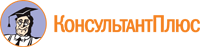 